ДОГОВОРо комплексном развитии территории № 1г. Копейск								   «___»_________2022 г.На основании протокола от _____________ № ______ (указать реквизиты протокола) о результатах аукциона на право заключения договора о комплексном развитии территории администрация Копейского городского округа Челябинской области, именуемая в дальнейшем «Администрация», в лице Главы Копейского городского округа Челябинской области Фалейчика Андрея Михайловича, действующего на основании Устава муниципального образования «Копейский городской округ», с одной стороны, и ________________________ (указать наименование юридического лица) в лице _____________________ (указать должность, фамилию, инициалы), действующего на основании __________________________________ (указать документ, уполномочивающий лицо на подписание договора о комплексном развитии территории по инициативе органа местного самоуправления), именуемый в дальнейшем «Застройщик», с другой стороны, совместно именуемые в дальнейшем «Стороны», заключили настоящий договор, именуемый в дальнейшем «Договор», о нижеследующем:1. Предмет и срок действия Договора. Сроки исполнения обязательств.1.1. Предметом Договора является осуществление в установленный Договором срок в соответствии с обязательствами Сторон и порядком их исполнения, указанными в разделах 3 и 4 Договора, мероприятий по комплексному развитию территории площадью 39893 кв. м в границах, которые определены в Приложении 1 к Договору в соответствии с постановлением Администрации от 16.02.2022   № 443-п «О комплексном развитии территории в границах земельных участков с кадастровыми номерами 74:30:0301030:876, 74:30:0301030:433, 74:30:0301030:432, 74:30:0301030:430, 74:30:0301030:875», именуемой в дальнейшем «Территория». Местоположение Территории: Челябинская область,                       г. Копейск, жилой массив Горняк, в границах земельных участков с кадастровыми номерами 74:30:0301030:876, 74:30:0301030:433, 74:30:0301030:432, 74:30:0301030:430, 74:30:0301030:875.1.2. Договор вступает в законную силу с даты его подписания Сторонами.1.3. До вступления Договора в законную силу любые действия Сторон, направленные на выполнение условий Договора, осуществляются ими на свой риск и под свою ответственность1.4. Договор заключен на срок до 01.01.2029. Окончание срока действия Договора    не    влечет    прекращения    неисполненных    обязательств    Сторон, не освобождает Стороны от ответственности за нарушения, если таковые имели место при исполнении условий Договора.1.5.	Все мероприятия, необходимые для обеспечения комплексного развития Территории (далее – мероприятия) должны осуществляться с учетом сроков выполнения обязательств, определенных Сторонами в Графике. Сроки выполнения мероприятий, осуществляемых после утверждения проекта планировки Территории, определяются дополнительным соглашением к Договору, заключаемым в порядке, предусмотренном разделом 5 Договора.Завершение каждого отдельного мероприятия, предусмотренного Графиком, подтверждается Актом об исполнении, который подписывается Застройщиком и Администрацией в следующем порядке:1.5.1.	После завершения каждого мероприятия, предусмотренного Графиком, Застройщик в течение 3 (трёх) рабочих дней письменно уведомляет Администрацию о факте завершения указанного мероприятия и представляет отчет об исполнении мероприятия; документы, подтверждающие исполнение обязательства, по форме, указанной в Приложении 4 к Договору и подписанный Акт об исполнении в 2 (двух) экземплярах.1.5.2.	Не позднее 10 (десяти) рабочих дней после получения от Застройщика документов, указанных в пункте 1.5.1. Договора, Администрация осуществляет проверку результатов выполненных мероприятий и направляет заказным письмом с уведомлением, либо отдает нарочно Застройщику подписанный Администрацией 1 (один) экземпляр Акта об исполнении, или мотивированный отказ от    принятия    результатов    выполненных    мероприятий     с     приложением, при   необходимости,    акта    с    перечнем    выявленных    замечаний/недостатков и с указанием срока устранения таких замечаний/недостатков.1.5.3.	После устранения замечаний/недостатков Застройщик в течение 3 (трёх) рабочих дней повторно представляет в Администрацию документы, указанные в пункте 1.5.1 Договора, и Администрация осуществляет проверку результатов в порядке, предусмотренном в пункте 1.5.2 Договора.1.5.4.	В случае если по результатам рассмотрения представленных документов после устранения замечаний/недостатков и проведения необходимых доработок у Администрации будут отсутствовать замечания к выполненным мероприятиям, Администрация принимает    отчет    Застройщика    об    исполнении мероприятия и подписывает 2 (два) экземпляра Акта об исполнении, один из которых направляется Застройщику.1.6.	Сторона, являющаяся ответственной за исполнение мероприятий, вправе исполнить обязательство до истечения срока исполнения. Если это не противоречит условиям Договора,   Стороны   обязуются   принимать   все   необходимые   меры и действия для досрочного исполнения обязательств, включая принятие досрочно исполненного мероприятия, при условиях: соблюдения законности действий, обеспечения надлежащего качества их результата, отсутствия дополнительных обременений для принимающей стороны.2. Цена Договора2.1. Ценой Договора является цена права на заключение Договора в соответствии с пунктом 2.2. Договора.2.2. Цена права на заключение Договора установлена по результатам аукциона на право заключения Договора в соответствии с протоколом о результатах аукциона от ____ N ___ (указать реквизиты протокола) и составляет __________________ (указать сумму цифрами и прописью) рублей.2.3. Задаток, внесенный Застройщиком для обеспечения заявки на участие в аукционе на право заключения Договора в размере 237 114 (двести тридцать семь тысяч сто четырнадцать) рублей 00 копеек засчитывается в счет цены, указанной в пункте 2.2. Договора.2.4. Оплата цены Договора вносится Застройщиком не позднее 12 месяцев со дня заключения Договора на счет: получатель платежа: УФК по Челябинской области (Управление по имуществу и земельным отношениям администрации Копейского городского округа) ИНН 7411003610, КПП: 743001001, ОКТМО 75728000, Отделение Челябинск Банк России //УФК по Челябинской области г. Челябинск, Единый казначейский счет: 40102810645370000062, БИК: 017501500, казначейский счет: 03100643000000016900, КБК 20611105012040000120. В платежном документе в обязательном порядке указывать номер и дату договора.2.5. Днем исполнения обязательств Застройщика по оплате цены Договора считается дата зачисления денежных средств в размере, указанном в пункте 2.2 Договора, на счет, указанный в пункте 2.4 Договора.3. Основные обязательства Сторон3.1. Застройщик обязуется обеспечить своими силами и за свой счет и (или) с привлечением других лиц и (или) средств других лиц осуществление всех мероприятий, необходимых для реализации Договора, в пределах максимальных сроков выполнения обязательств, установленных настоящим Договором, относящихся к условиям Договора, в том числе:3.1.1. Подготовить и представить на утверждение Администрации в срок не позднее 6 (шести) месяцев со дня подписания Договора документацию по планировке Территории.3.1.2. Обеспечить образование и постановку на кадастровый учет земельных участков, установление сервитутов   (в   случае   необходимости),   государственную    регистрацию   прав на земельные участки и (или) расположенные на них объекты недвижимого имущества в том числе образование земельных участков, на которых расположены объекты капитального строительства, объекты коммунальной, транспортной и социальной инфраструктуры в соответствии с утвержденным проектом планировки Территории.3.1.3. Осуществить за счет собственных и (или) привлеченных средств строительство объектов капитального строительства в соответствии с утвержденным проектом планировки Территории, в срок, установленный Графиком.Перечень этапов с указанием максимальных сроков, а также перечень объектов, подлежащих строительству, сроков ввода объектов в эксплуатацию, подписывается Сторонами в срок не более 2 (двух) месяцев с даты утверждения проекта планировки Территории и оформляется дополнительным соглашением, заключенным в порядке, предусмотренном разделом 5 Договора.3.1.4. Осуществить    строительство     объектов     коммунальной,     транспортной и социальной инфраструктур за счет собственных и (или) привлеченных средств, в срок, установленный Графиком.Перечень этапов с указанием максимальных сроков, а также перечень объектов, подлежащих строительству (реконструкции), сроков ввода объектов в эксплуатацию, подписывается Сторонами в срок не более 2 (двух) месяцев с даты утверждения проекта планировки Территории и оформляется дополнительным соглашением, заключенным в порядке, предусмотренном разделом 5 Договора.3.1.5. Осуществить благоустройство Территории в соответствии с законодательством о градостроительной деятельности, правилами благоустройства территории Копейского городского округа, утвержденными решением Собрания депутатов Копейского городского округа Челябинской области от 03.07.2020 № 897-МО, Графиком благоустройства Территории комплексного развития, утверждаемым Сторонами дополнительным соглашением, заключенным в порядке, предусмотренном разделом 5 Договора, после утверждения проекта планировки Территории, и содержащим состав элементов благоустройства, последовательность и сроки выполнения конкретных работ в срок установленный Графиком.Обязательство по благоустройству будет считаться исполненным с момента подписания Администрацией и Застройщиком Акта об исполнении (частичном исполнении) всех или отдельных работ, предусмотренных Графиком благоустройства Территории.3.1.6. Осуществить в соответствии с земельным и гражданским законодательством образование земельных участков на Территории, если такое образование земельных участков необходимо для выполнения обязательств Застройщика по Договору.3.1.7.	Не позднее месячного срока с даты утверждения проекта планировки Территории представить в Администрацию информацию о перечне объектов коммунальной, транспортной, социальной инфраструктур и иных объектов, подлежащих строительству за счет собственных и (или) привлеченных средств, о    сроках    их    строительства,  в целях подписания дополнительного соглашения к настоящему Договору.3.1.8 Ежеквартально, не позднее 10-го числа первого месяца, следующего за отчетным кварталом, а при необходимости – в течение 2 (двух) рабочих дней со дня получения Застройщиком информации, которая по мнению Застройщика может привести к неисполнению обязательств, установленных Договором, информировать Администрацию о ходе реализации настоящего Договора по форме, указанной в Приложении 4 к Договору.3.1.9. Застройщик отвечает за действия (бездействие) лица (лиц), привлеченного(ых) к исполнению Договора, как за свои собственные действия (бездействие).3.1.10. Застройщик не вправе передавать свои права и обязанности, предусмотренные настоящим договором, иному лицу.3.1.11. Застройщик вправе привлечь к его исполнению иное лицо (лиц) с возложением на него обязательств по выполнению определенного вида или отдельных этапов работ либо по финансированию затрат, связанных с исполнением договора.3.2. Администрация обязуется:3.2.1. Утвердить в установленном порядке проекта планировки Территории, подготовленного Застройщиком в соответствии с пунктом 3.1.1. Договора, в   срок   установленный   Графиком,   приведенном   в   Приложении   3 к настоящему Договору.3.2.2. После выполнения Застройщиком обязательства, предусмотренного пунктом 3.1.1. Договора, предоставить Застройщику по его заявлению в соответствии с земельным законодательством в аренду без проведения торгов земельные участки, которые находятся в государственной или муниципальной собственности или государственная собственность на которые не разграничена и которые не обременены правами третьих лиц, в целях строительства объектов коммунальной, транспортной, социальной инфраструктур, иных объектов капитального строительства в соответствии с утвержденной документацией по планировке территории, а также в соответствующих случаях выдать разрешения на использование земель и земельных участков, градостроительные планы земельных участков и разрешения на строительство, сроки выполнения указанных обязательств.3.2.3. Принять (в случае необходимости) в установленном порядке правовые акты об установлении сервитутов в отношении образованных земельных участков.4. Основания и порядок расторжения договора. Ответственность сторон договора за нарушение обязательств, предусмотренных договором4.1. Стороны несут ответственность за неисполнение или ненадлежащее исполнение обязательств, предусмотренных настоящим Договором, в соответствии с законодательством Российской Федерации.4.2 В случае нарушения Застройщиком пунктов 3.1.7 Договора, сроков подготовки и предоставления в Администрацию проекта планировки Территории (пункт    3.1.1.   Договора),     получения     разрешений на строительство объектов, предусмотренных проектом планировки Территории, и разрешений на ввод таких объектов в эксплуатацию, установленных Графиком (Приложение 4 к настоящему Договору), а также нарушения сроков направления уведомлений и ежеквартального отчета (пункты 1.5.1 и 3.1.8 Договора) об исполнении указанных обязательств, Администрация вправе взыскать с Застройщика неустойку в размере 100 000 руб. 00 коп. (ста тысяч рублей) за каждый день просрочки исполнения обязательства.4.3. Неустойка, предусмотренная пунктом 4.2 Договора, подлежит уплате Застройщиком в течение 10 (десяти) рабочих дней с даты выставления Администрации письменного требования об уплате неустойки по реквизитам, установленным разделом 8 настоящего Договора.4.4.	Договор может быть расторгнут по решению суда по основаниям, предусмотренным гражданским законодательством, а также в случае, если Застройщиком в течение 10 (десяти) календарных дней с момента получения от Администрации не подписано и не представлено в Администрацию дополнительное соглашение к настоящему договору, необходимость подписания которого предусмотрена пунктами 1.5, 3.1.3, 3.1.4, 3.1.5, 3.1.7 Договора.4.5.	Стороны имеют право на односторонний отказ от Договора (исполнения Договора) полностью или частично, влекущий в силу части 2 статьи 450.1 Гражданского кодекса Российской Федерации расторжение или изменение настоящего Договора:4.5.1.	Администрация имеет право на односторонний отказ от Договора (исполнения Договора), заключенного с Застройщиком, по основаниям, предусмотренным Градостроительным кодексом Российской Федерации, а также в случае, если Застройщиком в течение 5 (пяти) календарных дней с момента получения от Администрации не подписано и не представлено в Администрацию дополнительное соглашение к настоящему Договору, необходимость подписания которого предусмотрена пунктами 1.5, 3.1.3, 3.1.4, 3.1.5, 3.1.7.4.6.	В случае одностороннего отказа Администрации от Договора (исполнения Договора) Застройщик обязан возместить Администрации убытки, причиненные неисполнением своих обязательств. Размер убытков определяется также с учетом расходов, понесенных в связи с консервацией объектов коммунальной, транспортной, социальной инфраструктур.5. Изменение договора и разрешение споров5.2. Все изменения и дополнения к настоящему договору оформляются дополнительными соглашениями Сторон в письменной форме, которые являются неотъемлемой частью Договора.5.3.	Изменения вступают в силу с даты подписания Сторонами дополнительного соглашения к настоящему Договору.5.4.	Все споры и разногласия, которые могут возникнуть между Сторонами по вопросам, не нашедшим своего разрешения в тексте Договора, будут разрешаться путем переговоров в соответствии с действующим законодательством.5.5. Заявления, уведомления, извещения, требования или иные юридически значимые сообщения, с которыми договор связывает гражданско-правовые последствия для Сторон Договора, влекут для этого лица такие последствия с момента доставки соответствующего сообщения Стороне или ее представителю.Сообщение считается доставленным и в тех случаях, если оно поступило Стороне, которой оно направлено, но по обстоятельствам, зависящим от нее, не было ей вручено или Сторона не ознакомилась с ним.5.6. Во всем остальном, что не предусмотрено настоящим договором, Стороны руководствуются действующим законодательством Российской Федерации.6. Форс-мажор6.1.	Ни одна из Сторон Договора не несет ответственности перед другой Стороной за неисполнение обязательств, обусловленное обстоятельствами, возникшими помимо воли и желания Сторон и которые нельзя предвидеть и предотвратить (далее    –    Непреодолимая    сила), включая    объявленную или фактическую войну, гражданские волнения, эпидемии, блокаду, землетрясения, наводнения, пожары и другие стихийные бедствия. Документ, выданный соответствующим компетентным органом, является достаточным подтверждением наличия и продолжительности действия Непреодолимой силы.6.2.	Сторона, которая не исполняет свои обязанности вследствие действия Непреодолимой силы, должна немедленно известить другую Сторону о наступлении указанных обстоятельств и их влиянии на исполнение обязательств по Договору.В случае если Сторона, выполнению обязательств которой препятствует действие Непреодолимой силы, не известит другую Сторону о наступлении таких обстоятельств   в   10-дневный   срок,  такая   Сторона   теряет   право   ссылаться на указанное действие Непреодолимой силы.6.3.	Обязанность   доказывать   действие   Непреодолимой    силы    лежит на Стороне, не выполнившей свои обязательства.7.	Заключительные положения7.1. Договор составлен в 2 (двух) экземплярах, имеющих одинаковую юридическую силу, по одному экземпляру для каждой из Сторон.7.2. Лица, подписавшие Договор, обязаны уведомлять друг друга в письменном виде об изменении своих реквизитов в течение 5 (пяти) рабочих дней со дня внесения изменений с последующим заключением дополнительного соглашения в порядке, установленном разделом 5 настоящего Договора.	В случае если реквизиты одной из Сторон изменились, и эта   Сторона не уведомила об этом в порядке, установленном настоящим пунктом, другая Сторона Договора будет считаться добросовестно исполнившей свои обязательства, если исполнение или уведомление произведено этой Стороной по реквизитам, указанным в разделе 8 настоящего Договора.7.3. Одновременно с подписанием Договора Стороны назначают своих уполномоченных   представителей   по   Договору,   определив   их   компетенцию, и уведомляют об этом друг друга.8. Адреса, реквизиты и подписи сторонГлава Копейского городского округа_______________________/А.М. Фалейчикм.п.«____»_______________2022 г.Приложение 1 к Договоруот «__»_______№_________СВЕДЕНИЯо границах территории, в отношении которой принято решениео комплексном развитии территории в границах земельных участков с кадастровыми номерами 74:30:0301030:876, 74:30:0301030:433, 74:30:0301030:432, 74:30:0301030:430, 74:30:0301030:875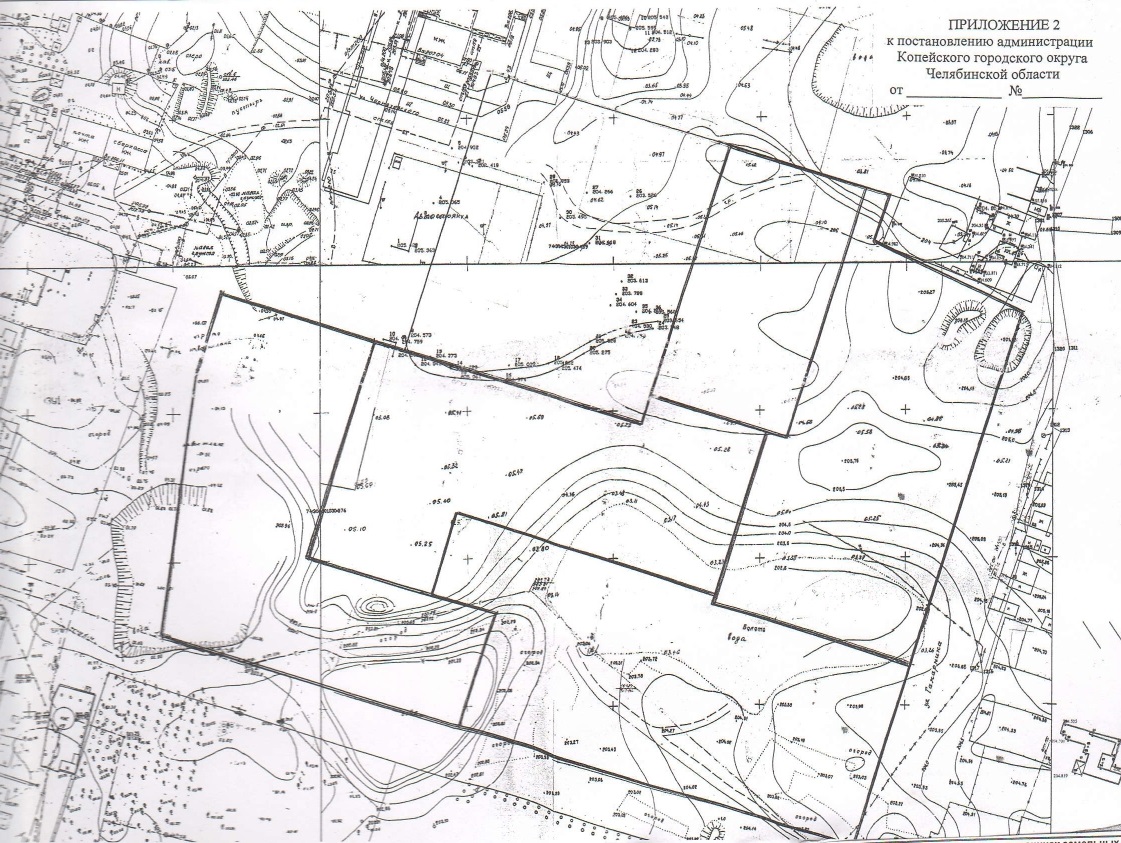 Приложение 2 к Договоруот «__»_______№_________Сведения о земельных участках, расположенных в границах Территории, и расположенных на них объектах недвижимостиПриложение 3 к Договоруот «__»_______№_________График комплексного развития территорииПриложение 4 к Договоруот «__»_______№_________Форма ежеквартальной отчетности о ходе реализации ДоговораАдминистрация Копейского городского округаАдрес: 456618, Челябинская область, г. Копейск, ул. Ленина, 52ОГРН: 1027400780110, ИНН: 7411005270, КПП: 743001001Банковские реквизиты: УФК по Челябинской области (Управление по имуществу и земельным отношениям администрации Копейского городского округа) ИНН 7411003610, КПП: 743001001, ОКТМО 75728000, Отделение Челябинск Банк России //УФК по Челябинской области г. Челябинск, Единый казначейский счет: 40102810645370000062, БИК: 017501500, казначейский счет: 03100643000000016900, КБК 20611105012040000120Застройщик1Сведения о местоположении, площади и границах территории, подлежащей комплексному развитиюКадастровые  номера: 74:30:0301030:876, 74:30:0301030:433, 74:30:0301030:432, 74:30:0301030:430, 74:30:0301030:875 Площадь: 39893 кв. м2Перечень объектов капитального строительства, расположенных в границах территории, подлежащей комплексному развитиюОбъекты капитального строительства отсутствуют 3Предельный срок реализации решения о комплексном развитии территории01.01.20294Сведения о реализации комплексного развития территории Юридическое лицо, определенное по результатам торгов в целях заключения договора о комплексном развитии незастроенной территории 5Основные виды разрешенного использования земельных участков и объектов капитального строительства, которые могут быть выбраны при реализации решения о комплексном развитии территории, а также предельные параметры разрешенного строительства, реконструкции объектов капитального строительства в границах территории, в отношении которой принимается такое решениеРазрешенные виды использования земельных участков и объектов капитального строительства, а также параметры разрешенного строительства определяются в соответствии с правилами землепользования и застройки Копейского городского округа, утвержденными решением Собрания депутатов Копейского городского округа от 19.12.2012 № 639-МО (в редакции, действующей на момент заключения договора о комплексном развитии незастроенной территории)6Перечень объектов культурного наследия, подлежащих сохранению в соответствии с законодательством Российской Федерации об объектах культурного наследияОбъекты культурного наследия отсутствуют7 Иные сведенияКомплексное развитие территории осуществлять в соответствии с документацией по планировке территории, с изменениями, подготовленными после заключения договора о комплексном развитии незастроенной территорииКадастровый номер земельного участка (при наличии)Местоположение земельного участкаПлощадь земельного участка, кв. метрСведения о правах на земельный участокСведения об объектах недвижимогоимущества, расположенных на земельном участкеСведения об объектах недвижимогоимущества, расположенных на земельном участкеКадастровый номер земельного участка (при наличии)Местоположение земельного участкаПлощадь земельного участка, кв. метрСведения о правах на земельный участокКадастровый номер объекта недвижимого имущества, расположенного наземельном участкеПравообладатель объекта недвижимости74:30:0601005:430Челябинская область,                г. Копейск,                                   ул. Гамарника, 168934-Объекты недвижимого имущества отсутствуют-74:30:0301030:432Челябинская область,                г. Копейск,                                   ул. Черняховского, 228249-Объекты недвижимого имущества отсутствуют-74:30:0301030:433Челябинская область,                г. Копейск,                                   ул. Гамарника, 1810043-Объекты недвижимого имущества отсутствуют-74:30:0301030:875Челябинская область,                г. Копейск,                                   ул. Черняховского, 27А4347-Объекты недвижимого имущества отсутствуют-74:30:0301030:876Челябинская область,                г. Копейск,                                   ул. Черняховского, 208320-Объекты недвижимого имущества отсутствуют-№ п/пМероприятиеМаксимальный срок выполненияОтветственныйДокументы (сведения), подтверждающие исполнение мероприятия1Подготовка и направление в Администрацию проекта планировки Территории6 (шесть) месяцев с даты подписания договора ЗастройщикКопия обращения в Администрацию с приложением материалов2Утверждение Администрацией проекта планировки Территории комплексного развития, включая проект межевания Территории комплексного развития3 (три) месяца с даты поступления на утверждение в АдминистрациюАдминистрация (Управление архитектуры и градостроительства)Постановление Администрации3Предоставление Застройщику Администрацией в соответствии с земельным законодательством в аренду без проведения торгов земельных участков, находящихся в границах Территории, в целях строительстваобъектов коммунальной, транспортной, социальной инфраструктур, иных объектов капитального строительства30 (тридцать) дней с даты поступлениясоответствующего заявления ЗастройщикаАдминистрация(Управление по имуществу и земельным отношениямКопия договора аренды земельного участка№ п/пМероприятиеМаксимальный срок выполненияОтветственныйДокументы (сведения), подтверждающие исполнение мероприятияв соответствии с утвержденным проектом планировкиТерритории	комплексного	развития4Образование земельных участков в соответствии с  проектом межевания территории (в границах территории комплексного развития); постановка образованных земельных участков на государственный кадастровый учетВ соответствии с техническимзаданиемЗастройщикВыписки из ЕГРН на образуемые земельные участки5Установление сервитутов по решению Администрации (при необходимости)В соответствии с регламентными срокамиЗастройщикКопия правового акта Администрации.  Копия соглашения об установлениисервитута6Заключение договора подряда на выполнение проектных и изыскательских работ, выдача Подрядчику задания на проектированиеУстанавливается дополнительным соглашениемЗастройщикКопия заключенного договора7Получение градостроительных планов земельных участковУстанавливается дополнительным соглашениемЗастройщикРеквизиты градостроительных планов земельных участков8Государственная экспертиза проектной документации и результатов инженерных изысканийУстанавливается дополнительнымсоглашениемЗастройщикКопия заключения государственной экспертизы9Получение разрешения на строительствоУстанавливается дополнительным соглашениемЗастройщикРеквизиты разрешения на строительство№ п/пМероприятиеМаксимальный срок выполненияОтветственныйДокументы (сведения), подтверждающие исполнение мероприятия10Строительство объектов, предусмотренных проектом планировки Территории, включая объекты       коммунальной, транспортной и социальной инфраструктур, в соответствии с положением об очередности планируемого развития территории, предусмотренным утвержденным проектом планировки территории комплексного развитияи благоустройство территории комплексного развитияУстанавливается дополнительным соглашениемЗастройщик-11Ввод объектов в эксплуатациюУстанавливается дополнительным соглашениемЗастройщикРеквизиты разрешения на ввод объекта в эксплуатацию12Оформление акта о результатах исполнения ДоговораУстанавливается дополнительным соглашениемАдминистрация Застройщик-№ п/пНаименование работОтветственныйРеквизиты документов, запросов,обращенийИсполнитель (реквизиты, телефон)Срок исполнения по договоруФактический срок исполненияПодтверждающие документыПримечание1234567891Подготовка проекта планировки Территории Застройщик2Направление в Администрацию  проекта планировкиТерритории Застройщик3Образование земельных участков в соответствии с проектом межевания территории, постановка на государственныйкадастровый учет образуемых земельныхучастковЗастройщик4Заключение с подрядной организацией договора навыполнение кадастровых работЗастройщик5Выполнение кадастровых работ, постановка образуемых земельных участков на кадастровыйучетЗастройщик6Направление в Администрацию заявления о предоставлении образованных земельных участковЗастройщик7Заключение договора аренды образованных земельных участковЗастройщикАдминистрация8Установление сервитутов по решениюАдминистрации (при необходимости)Администрация9Разработка проектной документацииЗастройщик10Подготовкаградостроительного плана земельного участкаЗастройщикАдминистраия11Разработка и утверждениетехнического задания на проектированиеЗастройщик12Согласование/получение технологического/медико- технологическогозадания, технических условий напроектирование объектов коммунальной, транспортной,социальной инфраструктур и иных объектов, подлежащих строительству за счет средств ЗастройщикаЗастройщикАдминистрация13Заключение договора подряда на выполнение проектных иизыскательских работЗастройщик14Сбор исходных данных,необходимых для разработки проектаЗастройщик15Выполнение инженерных изысканийЗастройщик16Согласование проектной документацииЗастройщик17Экспертиза проектной документации ирезультатов инженерных изысканийЗастройщик18Получение разрешения на строительствоЗастройщик19Строительство объектов, предусмотренных проекта планировки Территории, включая объекты коммунальной,транспортной, социальной инфраструктур, в соответствии с положением об очередностипланируемого развития территории,предусмотреннымутвержденным проекта планировки Территории Застройщик20Ввод объектов в эксплуатациюЗастройщик21Оформление акта об исполнении ДоговораЗастройщикАдминистрация